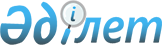 Панфилов ауданының мемлекеттік тұрғын үй қорынан тұрғын үйді пайдаланғаны үшін төлемақы мөлшерін белгілеу туралыАлматы облысы Панфилов ауданы әкімдігінің 2018 жылғы 16 қаңтардағы № 15 қаулысы. Алматы облысы Әділет департаментінде 2018 жылы 31 қаңтарда № 4516 болып тіркелді
      "Тұрғын үй қатынастары туралы" 1997 жылғы 16 сәуірдегі Қазақстан Республикасы Заңының 97-бабының 1-тармағына, "Мемлекеттік тұрғын үй қорындағы тұрғын үйді пайдаланғаны үшін төлемақы мөлшерін есептеу әдістемесін бекіту туралы" 2011 жылғы 26 тамыздағы № 306 Қазақстан Республикасы Құрылыс және Тұрғын үй-коммуналдық шаруашылық істері агенттігі төрағасының бұйрығына (Нормативтік құқықтық актілерді мемлекеттік тіркеу тізілімінде № 7232 тіркелген) сәйкес, Панфилов ауданының әкімдігі ҚАУЛЫ ЕТЕДІ:
      1. Осы қаулының 1, 2, 3, 4-қосымшаларына сәйкес Панфилов ауданының мемлекеттік тұрғын үй қорынан тұрғын үйді пайдаланғаны үшін төлемақы мөлшері белгіленсін. 
      2. "Панфилов ауданы әкімінің аппараты" мемлекеттік мекемесі Қазақстан Республикасының заңнамасында белгіленген тәртіппен:
      1) осы қаулының Алматы облысының Әділет департаментінде мемлекеттік тіркелуін;
      2) осы қаулы мемлекеттік тіркелген күннен бастап күнтізбелік он күн ішінде оның қазақ және орыс тілдеріндегі қағаз және электронды түрдегі көшірмелерін Қазақстан Республикасы нормативтік құқықтық актілердің эталондық бақылау банкіне енгізу және ресми жариялау үшін "Республикалық құқықтық ақпарат орталығы" шаруашылық жүргізу құқығындағы республикалық мемлекеттік кәсіпорнына жіберілуін; 
      3) осы қаулыны Панфилов ауданы әкімдігінің интернет-ресурсында оның ресми жарияланғаннан кейін орналастырылуын қамтамасыз етсін.
      3. Осы қаулының орындалуын бақылау Панфилов ауданы әкімінің орынбасары Төреханов Думан Әдепханұлына жүктелсін.
      4. Осы қаулы әділет органдарында мемлекеттік тіркелген күннен бастап күшіне енеді және алғашқы ресми жарияланған күнінен кейін күнтізбелік он күн өткен соң қолданысқа енгізіледі. Панфилов ауданы Жаркент қаласы Достық көшесі № 9 А, 9 Б, 9 В, 9 Д, 9 Е, 9 Ж, 9 З, 9 И, 9 К, 9 Л орналасқан мемлекеттік тұрғын үй қорындағы тұрғын үйді пайдаланғаны үшін тұрғын үйдің бір шаршы метр үшін айына төлемақы мөлшері
      Кондоминиум объектісінің құрамына жатпайтын мемлекеттік тұрғын үй қорындағы тұрғын үйді пайдаланғаны үшін алынатын төлемақының мөлшерін есептеу кезінде мынадай көрсеткіштер қолданылады:
      А – кондоминиум обектісінің құрамына жатпайтын мемлекеттік тұрғын үй қорындағы тұрғын үйді пайдаланғаны үшін төлемақы мөлшері (айына бір шаршы метр үшін, теңге);
      Ц – тұрғын үйдің жалпы көлемінің бір шаршы метрін салудың (сатып алудың) құны (теңге);
      Т – ғимараттың қызмет көрсету есептік мерзімі, жыл;
      Р – пайдалануға, тұрғын үйдің ағымдағы және күрделі жөнделуіне, сондай-ақ жер учаскесін күтуіне қажетті төлемнің сомасы (айына бір шаршы метр үшін теңге).
      Тұрғын үйдің жалпы көлемінің бір шаршы метрін салудың (сатып алудың) құны (Ц) ғимараттың құрылысына арналған жобалау-сметалық құжаттамаға сәйкес немесе ғимаратты мемлекеттік сатып алу қорытындылары бойынша анықталады.
      Ғимараттың қызмет көрсету есептік мерзімі (Т) "Тұрғын және қоғамдық ғимараттарды қайта жаңарту, күрделі және ағымдық жөндеу" ҚР 1.04-26-2004 ҚН құрылыс нормаларына сәйкес анықталады.
      Кондоминиум объектісінің құрамына жатпайтын мемлекеттік тұрғын үй қорындағы тұрғын үйді пайдаланғаны үшін айына алынатын төлемақы мөлшері мынадай формула бойынша есептеледі:
      А = Ц/Т/12+Р
      Ц = 6 180 222 теңге / 70,0 (техникалық төлқұжаттың деректеріне сәйкес үйдің жалпы көлемі) = 88 289 тұрғын үйдің жалпы көлемінің бір шаршы метрін салудың құны (теңге); 
      Т = 100 жыл;
      Р = 0 теңге;
      А = 88 289 : 100 : 12 + 0 = 73,6 теңге бір шаршы метр үшін айына.  Панфилов ауданы Жаркент қаласы Жібек жолы көшесі № 126 А, 126 В орналасқан мемлекеттік тұрғын үй қорындағы тұрғын үйді пайдаланғаны үшін тұрғын үйдің бір шаршы метр үшін айына төлемақы мөлшері
      Кондоминиум объектісінің құрамына жатпайтын мемлекеттік тұрғын үй қорындағы тұрғын үйді пайдаланғаны үшін алынатын төлемақының мөлшерін есептеу кезінде мынадай көрсеткіштер қолданылады:
      А – кондоминиум обектісінің құрамына жатпайтын мемлекеттік тұрғын үй қорындағы тұрғын үйді пайдаланғаны үшін төлемақы мөлшері (айына бір шаршы метр үшін, теңге);
      Ц – тұрғын үйдің жалпы көлемінің бір шаршы метрін салудың (сатып алудың) құны (теңге);
      Т – ғимараттың қызмет көрсету есептік мерзімі, жыл;
      Р – пайдалануға, тұрғын үйдің ағымдағы және күрделі жөнделуіне, сондай-ақ жер учаскесін күтуіне қажетті төлемнің сомасы (айына бір шаршы метр үшін теңге).
      Тұрғын үйдің жалпы көлемінің бір шаршы метрін салудың (сатып алудың) құны (Ц) ғимараттың құрылысына арналған жобалау-сметалық құжаттамаға сәйкес немесе ғимаратты мемлекеттік сатып алу қорытындылары бойынша анықталады.
      Ғимараттың қызмет көрсету есептік мерзімі (Т) "Тұрғын және қоғамдық ғимараттарды қайта жаңарту, күрделі және ағымдық жөндеу" ҚР 1.04-26-2004 ҚН құрылыс нормаларына сәйкес анықталады.
      Кондоминиум объектісінің құрамына жатпайтын мемлекеттік тұрғын үй қорындағы тұрғын үйді пайдаланғаны үшін айына алынатын төлемақы мөлшері мынадай формула бойынша есептеледі:
      А = Ц/Т/12+Р
      Ц = 234 096 816 теңге / 1 839,7 (техникалық төлқұжаттың деректеріне сәйкес үйдің жалпы көлемі) = 127 247,3 тұрғын үйдің жалпы көлемінің бір шаршы метрін салудың құны (теңге); 
      Т = 140 жыл;
      Р = 0 теңге;
      А = 127 247,3 : 140 : 12 + 0 = 75,7 теңге бір шаршы метр үшін айына. Панфилов ауданы Жаркент қаласы Жібек жолы көшесі № 126 Б орналасқан мемлекеттік тұрғын үй қорындағы тұрғын үйді пайдаланғаны үшін тұрғын үйдің бір шаршы метр үшін айына төлемақы мөлшері
      Кондоминиум объектісінің құрамына жатпайтын мемлекеттік тұрғын үй қорындағы тұрғын үйді пайдаланғаны үшін алынатын төлемақының мөлшерін есептеу кезінде мынадай көрсеткіштер қолданылады:
      А – кондоминиум обектісінің құрамына жатпайтын мемлекеттік тұрғын үй қорындағы тұрғын үйді пайдаланғаны үшін төлемақы мөлшері (айына бір шаршы метр үшін, теңге);
      Ц – тұрғын үйдің жалпы көлемінің бір шаршы метрін салудың (сатып алудың) құны (теңге);
      Т – ғимараттың қызмет көрсету есептік мерзімі, жыл;
      Р – пайдалануға, тұрғын үйдің ағымдағы және күрделі жөнделуіне, сондай-ақ жер учаскесін күтуіне қажетті төлемнің сомасы (айына бір шаршы метр үшін теңге).
      Тұрғын үйдің жалпы көлемінің бір шаршы метрін салудың (сатып алудың) құны (Ц) ғимараттың құрылысына арналған жобалау-сметалық құжаттамаға сәйкес немесе ғимаратты мемлекеттік сатып алу қорытындылары бойынша анықталады.
      Ғимараттың қызмет көрсету есептік мерзімі (Т) "Тұрғын және қоғамдық ғимараттарды қайта жаңарту, күрделі және ағымдық жөндеу" ҚР 1.04-26-2004 ҚН құрылыс нормаларына сәйкес анықталады.
      Кондоминиум объектісінің құрамына жатпайтын мемлекеттік тұрғын үй қорындағы тұрғын үйді пайдаланғаны үшін айына алынатын төлемақы мөлшері мынадай формула бойынша есептеледі:
      А = Ц/Т/12+Р
      Ц = 110 567 097 теңге / 1 628,2 (техникалық төлқұжаттың деректеріне сәйкес үйдің жалпы көлемі) = 67 907,6 тұрғын үйдің жалпы көлемінің бір шаршы метрін салудың құны (теңге); 
      Т = 140 жыл;
      Р = 0 теңге;
      А = 67 907,6 : 140 : 12 + 0 = 40,4 теңге бір шаршы метр үшін айына.  Панфилов ауданы Пенжім ауылы 1 тұрғын үй алаңы 11- көше № 1 және 7- көше № 2 орналасқан мемлекеттік тұрғын үй қорындағы тұрғын үйді пайдаланғаны үшін тұрғын үйдің бір шаршы метр үшін айына төлемақы мөлшері
      Кондоминиум объектісінің құрамына жатпайтын мемлекеттік тұрғын үй қорындағы тұрғын үйді пайдаланғаны үшін алынатын төлемақының мөлшерін есептеу кезінде мынадай көрсеткіштер қолданылады:
      А – кондоминиум обектісінің құрамына жатпайтын мемлекеттік тұрғын үй қорындағы тұрғын үйді пайдаланғаны үшін төлемақы мөлшері (айына бір шаршы метр үшін, теңге);
      Ц – тұрғын үйдің жалпы көлемінің бір шаршы метрін салудың (сатып алудың) құны (теңге);
      Т – ғимараттың қызмет көрсету есептік мерзімі, жыл;
      Р – пайдалануға, тұрғын үйдің ағымдағы және күрделі жөнделуіне, сондай-ақ жер учаскесін күтуіне қажетті төлемнің сомасы (айына бір шаршы метр үшін теңге).
      Тұрғын үйдің жалпы көлемінің бір шаршы метрін салудың (сатып алудың) құны (Ц) ғимараттың құрылысына арналған жобалау-сметалық құжаттамаға сәйкес немесе ғимаратты мемлекеттік сатып алу қорытындылары бойынша анықталады.
      Ғимараттың қызмет көрсету есептік мерзімі (Т) "Тұрғын және қоғамдық ғимараттарды қайта жаңарту, күрделі және ағымдық жөндеу" ҚР 1.04-26-2004 ҚН құрылыс нормаларына сәйкес анықталады.
      Кондоминиум объектісінің құрамына жатпайтын мемлекеттік тұрғын үй қорындағы тұрғын үйді пайдаланғаны үшін айына алынатын төлемақы мөлшері мынадай формула бойынша есептеледі:
      А = Ц/Т/12+Р
      Ц = 874 336 069,89 теңге / 7 396,9 (техникалық төлқұжаттың деректеріне сәйкес үйдің жалпы көлемі) = 118 203,04 тұрғын үйдің жалпы көлемінің бір шаршы метрін салудың құны (теңге); 
      Т = 140 жыл;
      Р = 0 теңге;
      А = 118 203,04 : 140 : 12 + 0 = 70,35 теңге бір шаршы метр үшін айына. 
					© 2012. Қазақстан Республикасы Әділет министрлігінің «Қазақстан Республикасының Заңнама және құқықтық ақпарат институты» ШЖҚ РМК
				
       Панфилов ауданының әкімі

Т. Бектасов
Панфилов ауданы әкімдігінің 2018 жылғы "16" қаңтардағы "Панфилов ауданының мемлекеттік тұрғын үй қорынан тұрғын үйді пайдаланғаны үшін төлемақы мөлшерін белгілеу туралы" № 15 қаулысына 1-қосымшаПанфилов ауданы әкімдігінің 2018 жылғы "16" қаңтардағы "Панфилов ауданының мемлекеттік тұрғын үй қорынан тұрғын үйді пайдаланғаны үшін төлемақы мөлшерін белгілеу туралы" № 15 қаулысына 2-қосымшаПанфилов ауданы әкімдігінің 2018 жылғы "16" қаңтардағы "Панфилов ауданының мемлекеттік тұрғын үй қорынан тұрғын үйді пайдаланғаны үшін төлемақы мөлшерін белгілеу туралы" № 15 қаулысына 3-қосымшаПанфилов ауданы әкімдігінің 2018 жылғы "16" қаңтардағы "Панфилов ауданының мемлекеттік тұрғын үй қорынан тұрғын үйді пайдаланғаны үшін төлемақы мөлшерін белгілеу туралы" № 15 қаулысына 4-қосымша